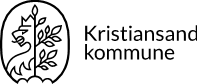 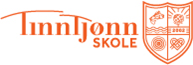 Leveres tilbake til skolen i underskrevet tilstand:ERKLÆRING OM ANSVAR FOR BARNET I SKOLEN_______________________________		__________________________________Sted og dato 						Sted og dato_______________________________		__________________________________Foresattes underskrift					Foresattes underskriftBarnets navn:Fødsel/pers.nrFast adresse:TelefonFORELDERANSVAR FOR BARNETForesattes  etternavn,    fornavn,       adresse og e-postTelefonMobiltelefonArbeidsstedTelefonMobiltelefonForesattes  etternavn,    fornavn,       adresse og e-postTelefonMobiltelefonArbeidsstedTelefonMobiltelefonMors mailadresse:Fars mailadresse:Daglig omsorg for barnet:Delt omsorg for barnet:Navn og adresseTelefonMobiltelefonArbeidsstedTelefonMobiltelefonNavn og adresseTelefonMobiltelefonArbeidsstedTelefonMobiltelefonBarnets fastlege:Jeg/vi tillater at navnelister med barnets navn adresse, tlf.nr. og foresatte kan utleveres til alle barn/foresatte på barnets klassetrinn. Klassekontakter vil kunne få slike lister for sin klasse selv om samtykket er nektet.Ja  Nei  Jeg/vi tillater filming av barnet til intern bruk i skolen.Ja  Nei  Jeg/vi tillater film fra aktiviteter i skolen kan vises ved sosiale sammenhenger for barn og/eller foresatte.Ja  Nei  Jeg/vi tillater at barnet er med på turer arrangert av skolenJa  Nei  Jeg/vi tillater at barnet er med på turer i buss/kano/båt/bil/ privat transport såfremt barnet er sikret i henhold til gjeldende regler.Ja  Nei  Jeg/vi tillater at foto som tas av barnet alene eller i grupper kan benyttes i skolens publikasjoner og på skolens internettsider. På slike bilder kan barnet bli identifisert ved navn og skole.Ja  Nei  Jeg/vi tillater at pressen kan dekke aktiviteter i skole gjennom artikler og bilder. På slike bilder kan barnet bli identifisert ved navn og skole.Ja  Nei   Jeg/vi har lest informasjonshefte:“INFORMASJON TIL ELEVER OG FORESATTE”Ja  Nei  Vi bekrefter med dette at vi har lest reglene knyttet bruk av IKT i Kristiansandskolen og hvilke regler som gjelder for Chromebooken eleven har fått utdelt.Ja  Nei  Vi har lest skolens ordensreglement og fokuspunkter som ligger på skolens hjemmeside og som vedlegg til dette hefte.Ja  Nei  Vi har ikke tilgang til internett hjemme, og ønsker viktig informasjon fra skolen sendt hjem i papirformJa  Nei  Som foreldre/foresatte kvitterer vi for at vi er kjent med at vi må betale erstatning for bøker som ikke blir innlevert ved slutten av skoleåret og for bøker som er urimelig hardt slitt. Elevene får utdelt bøker ved skolestart og det skal sette bind på bøkene.Ja  Nei  Annen informasjon skolen bør ha.                    Har barnet noen sykdom/tilstand som skole bør være oppmerksomme på?(Eks: allergi, astma, epilepsi eller lignende) Bruk vedlegg om nødvendig.Er det andre forhold rundt barnet du/dere ønsker å opplyse skole om?Bruk vedlegg om nødvendig.